Faculty Documentation for Learning from Teaching(Credits Based on 2:1 Ratio)*ME Number-The medical education (ME) number is an 11-digit number assigned to every physician in the US by the AMA for identification and recording of basic information.  The ME number is found on the AMA membership card.  For your ME number, please contact 800-262-3211.EVALUATION QUESTION:  How has this made your overall role as a faculty member better?  More rewarding?  Has it had any other impact?								Signature: _____________________________________________________________The Quillen College of Medicine, East Tennessee State University, is accredited by the Accreditation Council for Continuing Medical Education(ACCME) to provide continuing medical education for physicians. 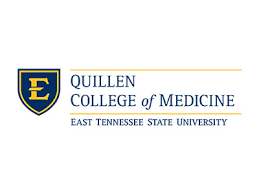  The Quillen College of Medicine, East Tennessee State University designates this live activity for a maximum of ___ AMA PRA Category 1 CreditsTM.   Physicians should only claim credit commensurate with the extent of their participation in the activity. 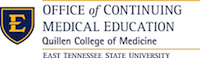 First NameMiddle NameLast NameLast NameSuffixDegreeCourse Name/Activity/Residency ProgramCourse Name/Activity/Residency ProgramCourse Name/Activity/Residency ProgramCourse Name/Activity/Residency ProgramME Number*ME Number*Address Line 1Address Line 2CityCityStateZipEmail AddressInstitution NameInstitution NameDate Range of Learning Activity Between 7/1/17 & 6/30/18Date Range of Learning Activity Between 7/1/17 & 6/30/18Date Range of Learning Activity Between 7/1/17 & 6/30/18Quillen College of Medicine, East Tennessee State UniversityQuillen College of Medicine, East Tennessee State UniversityTeaching/Educational Activity(Name/Program)UME or GMEFaculty Gap IdentifiedClinical knowledge/skills gap and/or gap in educational technique and understandingRelated Learning Activity of Facultye.g. review of current literature; chart review and analysis; other reading; consultation; on-line searching for teaching, information-sharingCompetency Domain Addressed By Faculty1)Medical Knowledge2) Clinical Practice/Patient Care and Procedural Skills3)Professionalism4)Systems-based Practice5) Practice-based Learning and Improvement6) Communication SkillsResulting Faculty Change in Skills/Knowledgee.g., improved teaching skills, better understanding of pathophysiology, improved patient management or outcomes“Learning” Time(Best recorded in 15 minute blocks)Validation(Validated by Offices of Academic Affairs or Grad Med Edu)(ETSU)Total Time(To be completed by Office of CME)(ETSU)Teaching/Educational Activity(Name/Program)UME or GMEFaculty Gap IdentifiedClinical knowledge/skills gap and/or gap in educational technique and understandingRelated Learning Activity of Facultlye.g. review of current literature; chart review and analysis; other reading; consultation; on-line searching for teaching, information-sharingCompetency Domain Addressed By Faculty1)Medical Knowledge2) Clinical Practice/Patient Care and Procedural Skills3)Professionalism4)Systems-based Practice5) Practice-based Learning and Improvement6) Communication SkillsResulting Faculty Change in Skills/Knowledgee.g., improved teaching skills, better understanding of pathophysiology, improved patient management or outcomes“Learning”TimeBest recorded in 15 minute blocksValidation(Validated by Offices of Academic Affairs or Grad Med Edu)(ETSU)Total Time(To be completed by Office of CME)(ETSU)TOTAL Credits